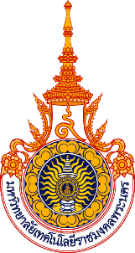 แบบเสนอพิจารณาคุณภาพตำราหรือหนังสือเพื่อการรับรองคุณภาพผลงานวิชาการ(กรณีปรับปรุง)เรียน  ผู้อำนวยการสำนักส่งเสริมวิชาการและงานทะเบียนชื่อ – นามสกุล  (นาย/นาง/นางสาว) ……………………………………………………......……………………………………….........…....ประเภทบุคลากร    	    ข้าราชการ    		  พนักงานมหาวิทยาลัยตำแหน่งทางวิชาการ           อาจารย์         		  ผู้ช่วยศาสตราจารย์          รองศาสตราจารย์       	  ศาสตราจารย์สังกัด คณะ.........................................................................สาขาวิชา/หมวดวิชา..............................................................ขอส่ง   ตำรา (ภาษาไทย).....................................................................................................................................................	   (ภาษาอังกฤษ) ถ้ามี........................................................................................................................................  หนังสือ (ภาษาไทย).................................................................................................................................................	   (ภาษาอังกฤษ) ถ้ามี........................................................................................................................................จำนวน....................เล่มลงชื่อ................................................ผู้ขอเสนอผลงาน		ลงชื่อ.........................................คณบดี  (..........................................................)				(..........................................................)วัน............เดือน..................พ.ศ............				วัน............เดือน..................พ.ศ............			รับเรื่องและตรวจสอบเอกสาร					   ลงชื่อ................................................			       ลงชื่อ................................................      (นางสาวทัศนีย์  ลายลิขิต) 					   (นางสาวรุ่งฤดี  ตรงต่อศักดิ์)วันที่.............เดือน............พ.ศ......... 			ผู้อำนวยการสำนักส่งเสริมวิชาการและงานทะเบียน       								วันที่.............เดือน............พ.ศ.........